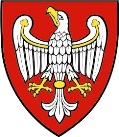 Wojewódzki Urząd Pracy          w Poznaniu		Załącznik nr 8 do SIWZOpis Przedmiotu Zamówienia do Części 5Przedmiotem zamówienia jest usługa wydruku ulotek promujących Krajowy Fundusz Szkoleniowy.Prawa autorskieZamawiający posiada  wszelkie prawa autorskie do projektu graficznego ulotki.Rodzaj przedmiotu zamówieniaParametry techniczneLiczba sztukWymagania Zamawiającego i zadania WykonawcyUlotka A4format A4, 210 mm x 297 mm, trójdzielna,druk offsetowy,nadruk dwustronny w pełnym kolorze CMYK 4+4,papier dwustronnie powlekany: kreda mat o gramaturze min. 180 g/m2,dwustronnie lakier dyspersyjny matowy,zapakowane w papier pakowy, na każdej paczce informacja o liczbie sztuk wewnątrz.1000Zamawiający w terminie do 1 dnia roboczego od dnia zawarcia umowy przekaże Wykonawcy projekt graficzny ulotki w wersji CorelDraw (plik w formacie *.cdr).Po uzyskaniu projektu graficznego, Wykonawca wydrukuje w wymaganym terminie ulotki o nakładzie określonym 
w OPZ nakładzie.Wykonawca zapewni w ramach wynagrodzenia za realizację umowy, bez pobierania z tego tytułu dodatkowych opłat, transport wydrukowanych ulotek do siedziby Zamawiającego (w godzinach pracy urzędu od poniedziałku do piątku, pomiędzy godziną 7.30 a 14.30) oraz rozładunek do wskazanego przez Zamawiającego pomieszczenia 
(na adres: ul. Szyperska 14, 61-754 Poznań). 
W przypadku wad w dostarczonym przez Wykonawcę przedmiocie zamówienia, stwierdzonych przez Zamawiającego, Wykonawca zobowiązany jest do usunięcia wszelkich wad w ramach wynagrodzenia za wykonanie przedmiotu zamówienia, w terminie do 6 dni roboczych.